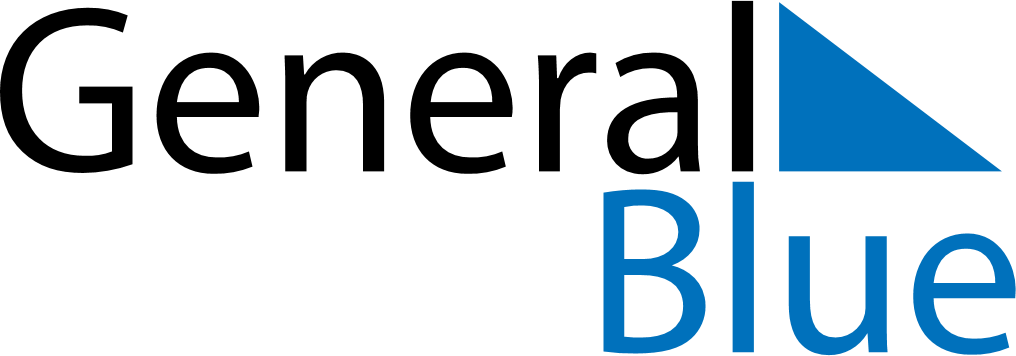 February 2018February 2018February 2018South KoreaSouth KoreaMondayTuesdayWednesdayThursdayFridaySaturdaySunday123456789101112131415161718Korean New Year19202122232425262728